                               КАРАР                                                      РЕШЕНИЕОб  утверждении Положения о муниципальном контроле  за использованием и охраной недр при добыче общераспространенных полезных ископаемых, а также при строительстве подземных сооружений, не связанных с добычей полезных ископаемых на территории сельского поселения Нижнеташлинский сельсовет муниципального района Шаранский район Республики БашкортостанВ соответствии со статьей 5 Федерального закона от 21.02.1992 N 2395-1 "О недрах", Федеральным законом от 06.10.2003 N 131-ФЗ "Об общих принципах организации местного самоуправления в Российской Федерации", Федеральным законом от 26.12.2008 N 294-ФЗ "О защите прав юридических лиц и индивидуальных предпринимателей при осуществлении государственного контроля (надзора) и муниципального контроля", Уставом сельского поселения Нижнеташлинский сельсовет муниципального района Шаранский район Республики Башкортостан, Совет  сельского поселения Нижнеташлинский сельсовет муниципального района Шаранский район  Республики Башкортостан решил:1. Утвердить Положение о муниципальном контроле за использованием и охраной недр при добыче общераспространенных полезных ископаемых, а также при строительстве подземных сооружений, не связанных с добычей полезных ископаемых на территории сельского поселения Нижнеташлинский сельсовет муниципального района Шаранский район Республики Башкортостан, согласно приложению.       2. Настоящее решение обнародовать в читальном зале библиотеки с.Нижние Ташлы,  разместить на стенде Администрации сельского поселения Нижнеташлинский сельсовет муниципального района Шаранский район Республики Башкортостан  и на http://ntashly.ru/ в сети Интернет.3. Контроль за выполнением настоящего решения возложить на постоянную комиссию по развитию предпринимательства, земельным вопросам, благоустройству и экологии  Глава сельского поселения                                                     Г.С.Гарифуллинас.Нижние Ташлы12  февраля  2020 года№ 6/50Приложениек решению Совета сельского поселенияНижнеташлинский сельсоветмуниципального районаШаранский район Республики Башкортостанот 12 февраля 2020г. N 6/50Положения о муниципальном контроле  за использованием и охраной недр при добыче общераспространенных полезных ископаемых, а также при строительстве подземных сооружений, не связанных с добычей полезных ископаемых на территории сельского поселения Нижнеташлинский сельсовет муниципального района Шаранский район Республики Башкортостан1. Общие положения1.1. Настоящее Положение разработано в соответствии с Федеральным законом от 06.10.2003 N 131-ФЗ "Об общих принципах организации местного самоуправления в Российской Федерации", Законом Российской Федерации от 21.02.1992 N 2395-1 "О недрах" (далее - ФЗ "О недрах"), Федеральным законом от 26.12.2008 N 294-ФЗ "О защите прав юридических лиц и индивидуальных предпринимателей при осуществлении государственного контроля (надзора) и муниципального контроля" (далее - Федеральный закон от 26.12.2008 N 294-ФЗ), Постановлением Правительства РФ от 05.04.2010 N 215 "Об утверждении Правил подготовки докладов об осуществлении государственного контроля (надзора), муниципального контроля в соответствующих сферах деятельности и об эффективности такого контроля (надзора)", Уставом сельского поселения Нижнеташлинский сельсовет муниципального района Шаранский район Республики Башкортостан и устанавливает порядок осуществления муниципального контроля за использованием и охраной недр при добыче общераспространенных полезных ископаемых, а также при строительстве подземных сооружений, не связанных с добычей полезных ископаемых.1.2. Муниципальный контроль за использованием и охраной недр при добыче общераспространенных полезных ископаемых, а также при строительстве подземных сооружений, не связанных с добычей полезных ископаемых (далее - муниципальный контроль), осуществляет специалист Администрации сельского поселения Нижнеташлинский сельсовет муниципального района Шаранский район Республики Башкортостан (далее - отдел), уполномоченный в соответствии с федеральными законами на организацию и проведение проверок соблюдения физическими и юридическими лицами в процессе осуществления на территории сельского поселения Нижнеташлинский сельсовет муниципального района Шаранский район Республики Башкортостан добычи общераспространенных полезных ископаемых, а также строительства подземных сооружений, не связанных с добычей полезных ископаемых обязательных требований, установленных ФЗ "О недрах" и иными нормативными правовыми актами Российской Федерации, Республики Башкортостан в области использования и охраны недр при добыче общераспространенных полезных ископаемых, а также при строительстве подземных сооружений, не связанных с добычей полезных ископаемых.В целях предупреждения нарушений юридическими лицами и индивидуальными предпринимателями обязательных требований, устранения причин, факторов и условий, способствующих нарушениям обязательных требований, орган муниципального контроля осуществляет мероприятия по профилактике нарушений обязательных требований в соответствии с порядком предусмотренным Федеральным законом "О защите прав юридических лиц и индивидуальных предпринимателей при осуществлении государственного контроля (надзора) и муниципального контроля.1.3. Муниципальный контроль осуществляется во взаимодействии с федеральными органами исполнительной власти, правоохранительными органами, органами исполнительной власти Республики Башкортостан, учреждениями и организациями, а также гражданами и общественными объединениями в соответствии с законодательством Российской Федерации, Республики Башкортостан, актами органов местного самоуправления сельского поселения Нижнеташлинский сельсовет муниципального района Шаранский район Республики Башкортостан.1.4. Ежегодно Администрация сельского поселения Нижнеташлинский сельсовет муниципального района Шаранский район Республики Башкортостан (далее – администрация сельского поселения ) в порядке, установленном Правительством Российской Федерации, осуществляет подготовку доклада об осуществлении муниципального контроля на территории сельского поселения Нижнеташлинский сельсовет муниципального района Шаранский район Республики Башкортостан, об эффективности такого контроля и представляет указанный доклад в уполномоченный Правительством Российской Федерации федеральный орган исполнительной власти.2. Задачи муниципального контроля за использованием и охраной недр при добыче общераспространенных полезных ископаемых., а также при строительстве подземных сооружений. Не связанных с добычей полезных ископаемых2.1. Муниципальный контроль в целях обеспечения соблюдения физическими и юридическими лицами требований, установленных ФЗ "О недрах" и иными нормативными правовыми актами, изданными в области использования и охраны недр при добыче полезных ископаемых, а также при строительстве подземных сооружений, выполняет следующие задачи:1) предупреждение, выявление и пресечение нарушений, физическими и юридическими лицами при добыче общераспространенных полезных ископаемых, а также при строительстве подземных сооружений, не связанных с добычей полезных ископаемых, на территории сельского поселения Нижнеташлинский сельсовет муниципального района Шаранский район Республики Башкортостан, обязательных требований;2) обеспечение соблюдения требований законодательства при использовании и охране недр при добыче общераспространенных полезных ископаемых, а также при строительстве подземных сооружений, не связанных с добычей полезных ископаемых.3. Порядок  организации и осуществления муниципального контроля за использованием и охраной недр при добыче общераспространенных полезных ископаемых, а также при строительстве подземных сооружений, не связанных с добычей полезных ископаемых.3.1. Муниципальный контроль осуществляется уполномоченными должностными лицами отдела в форме плановых и внеплановых проверок в порядке и с соблюдением процедур, установленных Федеральным законом от 26.12.2008 N 294-ФЗ.3.2. Ежегодный план проведения плановых проверок утверждается руководителем отдела, осуществляющего муниципальный контроль.Подготовка и утверждение ежегодного плана проведения плановых проверок осуществляется с соблюдением требований и сроков, установленных законодательством Российской Федерации о защите прав юридических лиц и индивидуальных предпринимателей при осуществлении муниципального контроля.3.3. Утвержденный руководителем отдела ежегодный план проведения плановых проверок доводится до сведения заинтересованных лиц посредством его размещения на официальном сайте Администрации сельского поселения Нижнеташлинский сельсовет муниципального района Шаранский район Республики Башкортостан, в сети Интернет.3.4. Предметом плановой проверки является соблюдение юридическим лицом и индивидуальным предпринимателем в процессе осуществления добычи общераспространенных полезных ископаемых, а также при строительстве подземных сооружений, не связанных с добычей полезных ископаемых, обязательных требований.3.5. Основанием для включения плановой проверки в ежегодный план проведения плановых проверок является истечение трех лет со дня:1) государственной регистрации юридического лица, индивидуального предпринимателя;2) окончания проведения последней плановой проверки юридического лица, индивидуального предпринимателя;3) начала осуществления юридическим лицом, индивидуальным предпринимателем предпринимательской деятельности в соответствии с представленным в уполномоченный Правительством Российской Федерации в соответствующей сфере федеральный орган исполнительной власти уведомлением о начале осуществления отдельных видов предпринимательской деятельности в случае выполнения работ или предоставления услуг, требующих представления указанного уведомления.3.6. Внеплановые проверки юридических лиц и индивидуальных предпринимателей осуществляются в порядке, определенном ст. 10 Федерального закона от 26.12.2008 N 294-ФЗ.3.7. Предметом внеплановой проверки является соблюдение юридическим лицом и индивидуальным предпринимателем в процессе осуществления добычи общераспространенных полезных ископаемых, а также при строительстве подземных сооружений, не связанных с добычей полезных ископаемых, обязательных требований и требований, установленных муниципальными правовыми актами, выполнение предписаний отдела.3.8. Основанием для проведения внеплановой проверки является:1) истечение срока исполнения юридическим лицом, индивидуальным предпринимателем, выданного отделом предписания об устранении выявленного нарушения обязательных требований;2) поступление в отдел обращений и заявлений граждан, в том числе индивидуальных предпринимателей, юридических лиц, информации от органов государственной власти, из средств массовой информации о следующих фактах:а) возникновение угрозы причинения вреда жизни, здоровью граждан, вреда животным, растениям, окружающей среде, объектам культурного наследия (памятникам истории и культуры) народов Российской Федерации, безопасности государства, а также угрозы чрезвычайных ситуаций природного и техногенного характера;б) причинение вреда жизни, здоровью граждан, вреда животным, растениям, окружающей среде, объектам культурного наследия (памятникам истории и культуры) народов Российской Федерации, безопасности государства, а также возникновение чрезвычайных ситуаций природного и техногенного характера;в) нарушение прав потребителей (в случае обращения граждан, права которых нарушены);3) приказ (распоряжение) руководителя (заместителя руководителя) отдела о проведении внеплановой проверки, изданного в соответствии с поручениями Президента Российской Федерации или Правительства Российской Федерации, либо высшего исполнительного органа государственной власти субъекта Российской Федерации, на основании требования прокурора о проведении внеплановой проверки в рамках надзора за исполнением законов по поступившим в органы прокуратуры материалам и обращениям.3.9. Обращения и заявления, не позволяющие установить лицо, обратившееся в отдел, а также обращения и заявления, не содержащие сведения о фактах, указанных в пункте 3.8, не могут служить основанием для проведения внеплановой проверки.3.10. Порядок проведения проверок определяется административным регламентом с учетом требований законодательства Российской Федерации и Республики Башкортостан.3.11. По результатам проверки должностными лицами отдела, проводящими проверку, составляется акт по установленной форме в двух экземплярах. Типовая форма акта проверки устанавливается уполномоченным Правительством Российской Федерации федеральным органом исполнительной власти. Перечень сведений, которые указываются в акте проверки, устанавливается Федеральным законом от 26.12.2008 N 294-ФЗ3.12. К акту проверки прилагаются фото таблица, объяснения работников юридического лица, индивидуального предпринимателя, на которых возлагается ответственность за нарушение обязательных требований или требований, установленных муниципальными правовыми актами, предписания об устранении выявленных нарушений и иные связанные с результатами проверки документы или их копии. Один экземпляр акта с копиями приложений вручается руководителю, иному должностному лицу или уполномоченному представителю юридического лица, индивидуальному предпринимателю или его уполномоченному представителю под расписку об ознакомлении либо об отказе в ознакомлении с актом проверки. В случае отсутствия руководителя, иного должностного лица или уполномоченного представителя юридического лица, индивидуального предпринимателя или его уполномоченного представителя, а также в случае отказа проверяемого лица дать расписку об ознакомлении либо об отказе в ознакомлении с актом проверки, акт направляется заказным почтовым отправлением с уведомлением о вручении, которое приобщается к экземпляру акта проверки, хранящемуся в деле. При наличии согласия проверяемого лица на осуществление взаимодействия в электронной форме в рамках муниципального контроля акт проверки может быть направлен в форме электронного документа, подписанного усиленной квалифицированной электронной подписью лица, составившего данный акт, руководителю, иному должностному лицу или уполномоченному представителю юридического лица, индивидуальному предпринимателю, его уполномоченному представителю. При этом акт, направленный в форме электронного документа, подписанного усиленной квалифицированной электронной подписью лица, составившего данный акт, проверяемому лицу способом, обеспечивающим подтверждение получения указанного документа, считается полученным проверяемым лицом.3.13. В случае выявления при проведении проверки лицом, в отношении которого проводилась проверка, нарушений обязательных требований, уполномоченные должностные лица отдела, проводившие проверку, в пределах полномочий, предусмотренных законодательством Российской Федерации, обязаны принять меры, предусмотренные действующим законодательством Российской Федерации, Республики Башкортостан, нормативными правовыми актами органа местного самоуправления.3.14. Внеплановые проверки физических лиц за использованием и охраной недр при добыче общераспространенных полезных ископаемых, а также при строительстве подземных сооружений, не связанных с добычей полезных ископаемых, проводятся с целью:1) контроля исполнения требований ранее выданного предписания об устранении выявленных нарушений;2) выявления нарушений законодательства при получении от органов государственной власти, юридических лиц или граждан документов и иных доказательств, свидетельствующих о фактах нарушений законодательства в области использования и охраны недр при добычи общераспространенных полезных ископаемых, а также при строительстве подземных сооружений, не связанных с добычей полезных ископаемых3.15. Отдел ведет учет мероприятий по муниципальному контролю.4. Права и обязанности должностных лиц, осуществляющих муниципальный земельный контроль за использованием и охраной недр при добыче общераспространенных полезных ископаемых, а также при строительстве подземных сооружений, не связанных с добычей полезных ископаемых4.1. Должностное лицо отдела в порядке, установленном законодательством Российской Федерации, имеют право:1) при организации и проведении проверок запрашивать и получать на безвозмездной основе, в том числе в электронной форме, документы и (или) информацию, включенные в определенный Правительством Российской Федерации перечень, от иных государственных органов, органов местного самоуправления либо подведомственных государственным органам или органам местного самоуправления организаций, в распоряжении которых находятся эти документы и (или) информация, в рамках межведомственного информационного взаимодействия в сроки и порядке, которые установлены Правительством Российской Федерации. Запрос документов и (или) информации, содержащих сведения, составляющие налоговую или иную охраняемую законом тайну, в рамках межведомственного информационного взаимодействия допускается при условии, что проверка соответствующих сведений обусловлена необходимостью установления факта соблюдения юридическими лицами, индивидуальными предпринимателями обязательных требований и предоставление указанных сведений предусмотрено федеральным законом. Передача в рамках межведомственного информационного взаимодействия документов и (или) информации, их раскрытие, в том числе ознакомление с ними в случаях, предусмотренных настоящим Федеральным законом, осуществляются с учетом требований законодательства Российской Федерации о государственной и иной охраняемой законом тайне;2) беспрепятственно при предъявлении служебного удостоверения и копии приказа (распоряжения) руководителя (заместителя руководителя) отдела о назначении проверки посещать объекты, в отношении которых осуществляется муниципальный контроль;3) выдавать юридическим и физическим лицам предписания об устранении выявленных нарушений обязательных требований;4) составлять протоколы об административных правонарушениях в случаях, предусмотренных законодательством Российской Федерации и законодательством Республики Башкортостан;5) направлять в уполномоченные органы материалы, связанные с нарушениями обязательных требований, для решения вопроса о возбуждении производства по делу об административном правонарушении, а также о возбуждении уголовных дел по признакам преступлений в течение 3 рабочих дней со дня составления акта проверки;6) в случае, если проведение плановой или внеплановой выездной проверки оказалось невозможным в связи с отсутствием индивидуального предпринимателя, его уполномоченного представителя, руководителя или иного должностного лица юридического лица, либо в связи с фактическим неосуществлением деятельности юридическим лицом, индивидуальным предпринимателем, либо в связи с иными действиями (бездействием) индивидуального предпринимателя, его уполномоченного представителя, руководителя или иного должностного лица юридического лица, повлекшими невозможность проведения проверки, должностное лицо органа муниципального контроля составляет акт о невозможности проведения соответствующей проверки с указанием причин невозможности ее проведения. В этом случае орган муниципального контроля в течение трех месяцев со дня составления акта о невозможности проведения соответствующей проверки вправе принять решение о проведении в отношении таких юридического лица, индивидуального предпринимателя плановой или внеплановой выездной проверки без внесения плановой проверки в ежегодный план плановых проверок и без предварительного уведомления юридического лица, индивидуального предпринимателя.4.2. Должностное лицо в порядке, установленном законодательством Российской Федерации при проведении проверки, обязаны:1) своевременно и в полной мере исполнять предоставленные в соответствии с законодательством Российской Федерации, Республики Башкортостан полномочия по предупреждению, выявлению и пресечению нарушений обязательных требований и требований, установленных муниципальными правовыми актами;2) соблюдать законодательство Российской Федерации, права и законные интересы физических и юридических лиц, проверка которых проводится;3) проводить проверку на основании распоряжения или приказа руководителя, заместителя руководителя отдела о ее проведении в соответствии с ее назначением;4) проводить проверку только во время исполнения служебных обязанностей, выездную проверку только при предъявлении служебных удостоверений, копии распоряжения или приказа руководителя, заместителя руководителя отдела, копии документа о согласовании проведения проверки;5) не препятствовать руководителю, иному должностному лицу или уполномоченному представителю юридического лица, физического лица, его уполномоченному представителю присутствовать при проведении проверки и давать разъяснения по вопросам, относящимся к предмету проверки;6) предоставлять руководителю, иному должностному лицу или уполномоченному представителю юридического лица, физическому лицу, его уполномоченному представителю присутствующим при проведении проверки, информацию и документы, относящиеся к предмету проверки;7) знакомить руководителя, иное должностное лицо или уполномоченного представителя юридического лица, индивидуального предпринимателя, его уполномоченного представителя с документами и (или) информацией, полученными в рамках межведомственного информационного взаимодействия, а также с результатами проверки;8) учитывать при определении мер, принимаемых по фактам выявленных нарушений, соответствие указанных мер тяжести нарушений, их потенциальной опасности для жизни, здоровья людей, для животных, растений, окружающей среды, в том числе недр, объектов культурного наследия (памятников истории и культуры) народов Российской Федерации, безопасности государства, для возникновения чрезвычайных ситуаций природного и техногенного характера, а также не допускать необоснованное ограничение прав и законных интересов граждан, в том числе индивидуальных предпринимателей, юридических лиц;9) доказывать обоснованность своих действий при их обжаловании юридическими лицами, индивидуальными предпринимателями, гражданами в порядке, установленном законодательством Российской Федерации, Республики Башкортостан;10) соблюдать сроки проведения проверки, установленные Федеральным законом от 26.12.2008 N 294-ФЗ;11) не требовать от юридического лица, индивидуального предпринимателя представления документов и (или) информации, включая разрешительные документы, имеющиеся в распоряжении иных государственных органов, органов местного самоуправления либо подведомственных государственным органам или органам местного самоуправления организаций, включенные в определенный Правительством Российской Федерации перечень;11.1) Не требовать от юридического лица, индивидуального предпринимателя представления документов, информации до даты начала проведения проверки. Орган муниципального контроля после принятия распоряжения о проведении проверки вправе запрашивать необходимые документы и (или) информацию в рамках межведомственного информационного взаимодействия;11.2) Не требовать от юридического лица, индивидуального предпринимателя представления информации, которая была представлена ранее в соответствии с требованиями законодательства Российской Федерации и (или) находится в государственных или муниципальных информационных системах, реестрах и регистрах;12) перед началом проведения выездной проверки по просьбе руководителя, иного должностного лица или уполномоченного представителя юридического лица, физического лица, его уполномоченного представителя ознакомить их с административным регламентом исполнения муниципальной функции по муниципальному контролю, в соответствии с которым проводится проверка;13) осуществлять запись о проведенной проверке в журнале учета проверок в случае его наличия у юридического лица, индивидуального предпринимателя.5. Права юридических и физических лиц при осуществлении муниципального контроля.5.1. Руководитель, иное должностное лицо или уполномоченный представитель юридического лица, физическое лицо, его уполномоченный представитель при проведении проверки имеют право:1) непосредственно присутствовать при проведении проверки, давать объяснения по вопросам, относящимся к предмету проверки;2) получать от должностных лиц отдела информацию, которая относится к предмету проверки и предоставление которой предусмотрено Федеральным законом от 26.12.2008 N 294-ФЗ;знакомиться с документами и (или) информацией, полученными органами муниципального контроля в рамках межведомственного информационного взаимодействия от иных государственных органов, органов местного самоуправления либо подведомственных государственным органам или органам местного самоуправления организаций, в распоряжении которых находятся эти документы и (или) информация;представлять документы и (или) информацию, запрашиваемые в рамках межведомственного информационного взаимодействия, в орган государственного контроля (надзора), орган муниципального контроля по собственной инициативе;3) знакомиться с результатами проверки и указывать в акте проверки о своем ознакомлении с результатами проверки, согласии или несогласии с ними, а также с отдельными действиями должностных лиц отдела;4) обжаловать действия (бездействие) должностных лиц отдела, повлекшие за собой нарушение прав юридического лица, физического лица при проведении проверки, в административном и (или) судебном порядке в соответствии с законодательством Российской Федерации;5) привлекать Уполномоченного при Президенте Российской Федерации по защите прав предпринимателей либо уполномоченного по защите прав предпринимателей в субъекте Российской Федерации к участию в проверке.6. Заключительное положение.6.1. Уполномоченные должностные лица несут установленную законодательством Российской Федерации и Республики Башкортостан ответственность за неисполнение или ненадлежащее исполнение возложенных на них функций по осуществлению муниципального контроля.6.2. Невыполнение законных требований уполномоченных должностных лиц, осуществляющих муниципальный контроль, либо совершения действий, препятствующих исполнению возложенных на них обязанность, влекут ответственность в порядке, установленном законодательством Российской Федерации и Республики Башкортостан.6.3. Должностные лица, осуществляющие муниципальный контроль, при реализации данной деятельности подотчетны главе Администрации сельского поселения Нижнеташлинский сельсовет муниципального района Шаранский район Республики Башкортостан.6.4. Отчет о проведении муниципального контроля на территории сельского поселения Нижнеташлинский сельсовет муниципального района Шаранский район предоставляется главе Администрации сельского поселения Нижнеташлинский сельсовет муниципального района Шаранский района один раз в год не позднее 15 числа месяца, следующего за отчетным годом.6.5. Администрация сельского поселения Нижнеташлинский сельсовет муниципального района Шаранский район Республики Башкортостан в необходимых случаях может предоставить статистическим органам в установленном порядке отчетность, необходимую для ведения системы сбора и обработки информации.Муниципаль районыныңТубэнге Ташлы  ауыл Советыауыл биләмәһе ХакимиәтеШаран районыБашкортостан Республикаһы452645 Тубэнге-Ташлы ауылы, Жину урамы 20Тел.(347) 2-51-49,e-mail:ntashly@yandex.ruТубэнге Ташлы  ауылы, тел.(34769) 2-51-49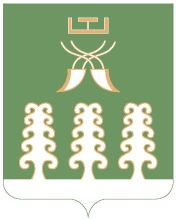 Администрация сельского поселенияНижнеташлинский  сельсоветмуниципального районаШаранский районРеспублика Башкортостан             452645 с. Нижние Ташлы ул. Победы,20Тел.(347) 2-51-49,e-mail:ntashly@yandex.ruс. Нижние Ташлы тел.(34769) 2-51-49